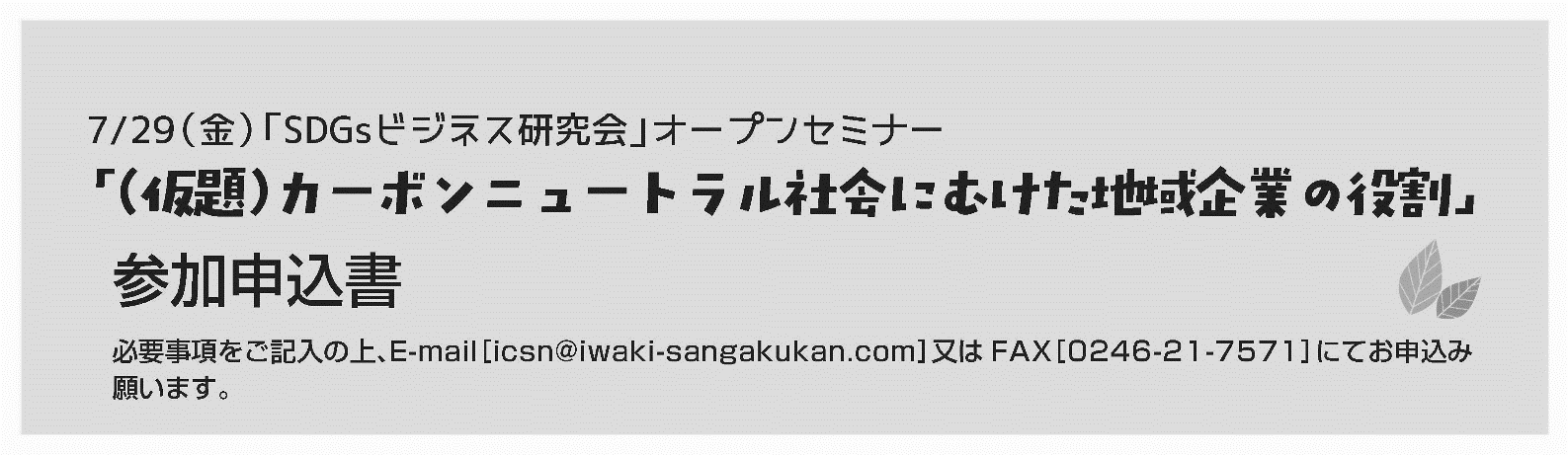 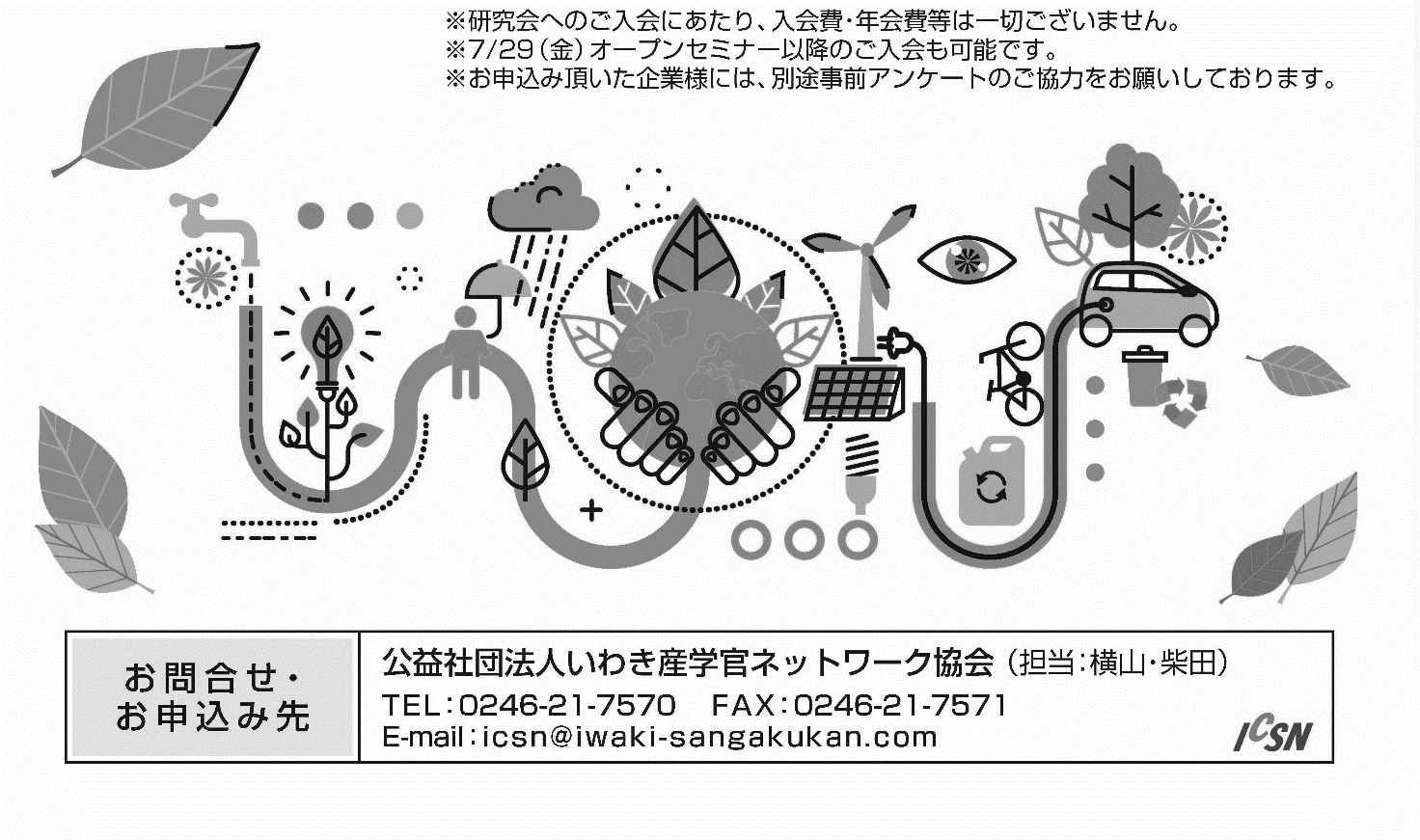 会社名代表者（役職名・氏名）参加者１（役職名・氏名）参加者２（役職名・氏名）従業員数名  電話番号E-mail研究会へのご入会の有無いずれかに☑をお入れください□入会希望□入会しない□検討中